СОВЕТ ДЕПУТАТОВМУНИЦИПАЛЬНОГО ОКРУГА МОЛЖАНИНОВСКИЙв городе МосквеРЕШЕНИЕ01.11.2017 № 75/1МВ соответствии с частью 9 статьи 1 Закона города Москвы                                   от 11 июля 2012 года № 39 «О наделении органов местного самоуправления муниципальных округов  в городе Москве отдельными полномочиями города Москвы», постановлением Правительства Москвы от 4 мая 2011 года                          № 172-ПП «Об утверждении Порядка организации ярмарок и продажи товаров (выполнения работ, оказания услуг) на них на территории города Москвы»  и на основании обращения управы Молжаниновского района  города Москвы от 13 октября 2017 года № 18-7-412/7, Совет депутатов муниципального округа Молжаниновский решил:1. Не согласовывать место размещения ярмарки выходного дня в 2018 году по адресу: г. Москва, ул. Синявинская, д. 11, напротив 16 корпуса (приложение).2. Направить настоящее решение в Департамент территориальных органов исполнительной власти города Москвы и управу Молжаниновского района города Москвы.3. Разместить настоящее решение на официальном сайте муниципального округа Молжаниновский  www.molg-mun.ru.4. Контроль за выполнением настоящего решения возложить на главу муниципального округа  В.Ф. Катаева. Глава муниципального округаМолжаниновский в городе Москве					В.Ф. КатаевПриложение к решению Совета депутатов муниципальногоокруга Молжаниновскийот 01.11.2017 года № 75/1МПлан функционального зонирования территории ярмарки выходного дня в 2018 год, расположенной по адресу: город Москва, ул.Синявинская, д. 11, напротив 16 корпуса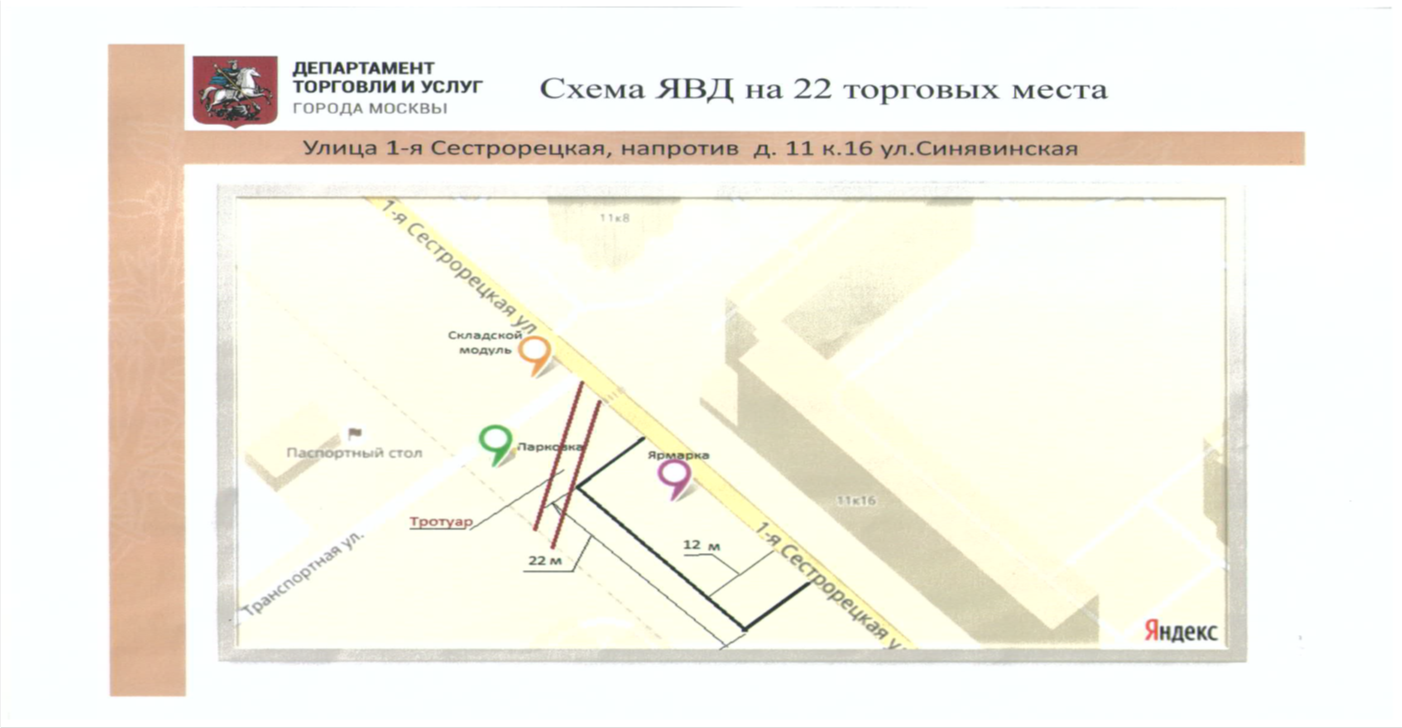 О согласовании перечня ярмарок выходного дня для размещения на территории Молжаниновского района  города Москвы в 2018 году